Federalism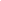 